VOORJAARSCONCERT 14.04.2019KON. HARMONIE ST.CAECLISLIA SPEKHOLZERHEIDE M.M.V. BRASSBAND HOUTHEM ST. GERLACH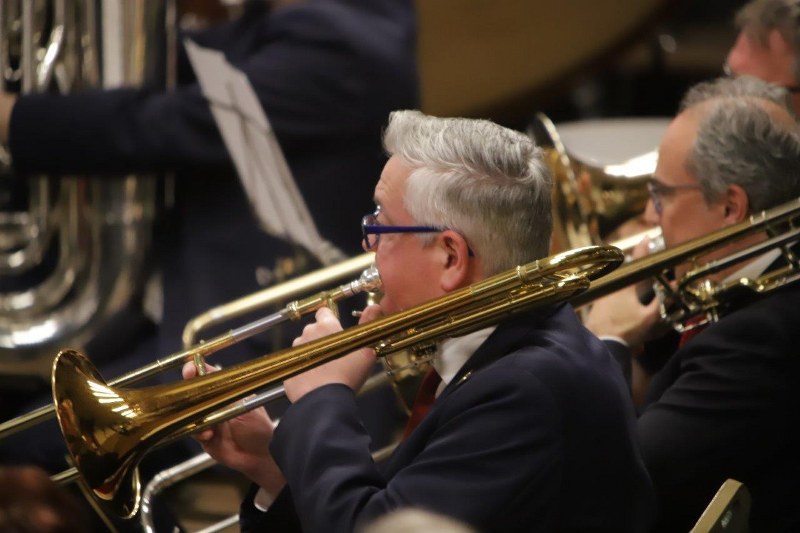 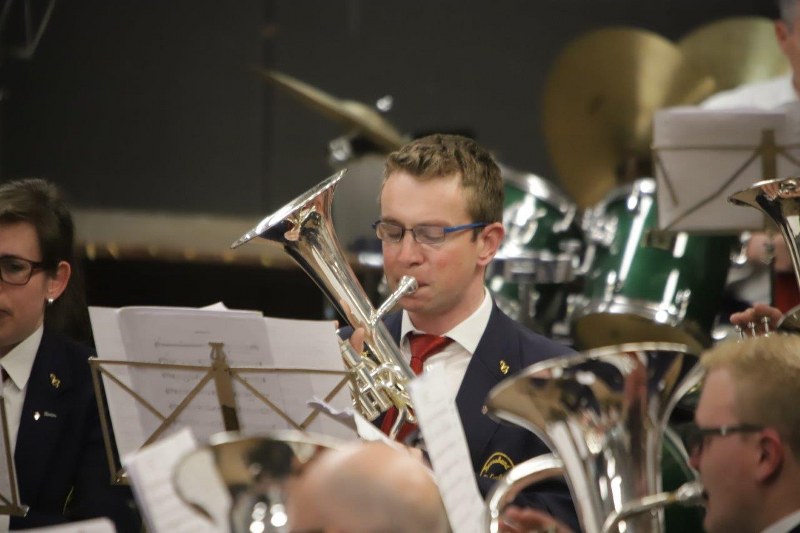 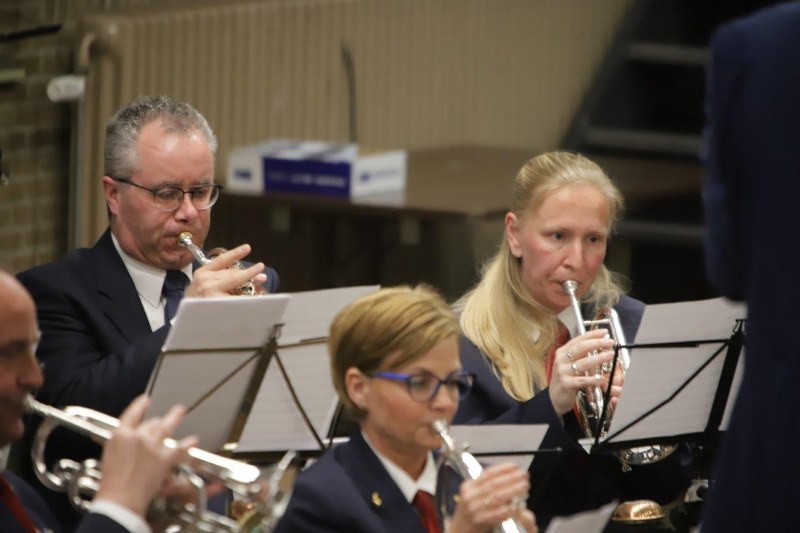 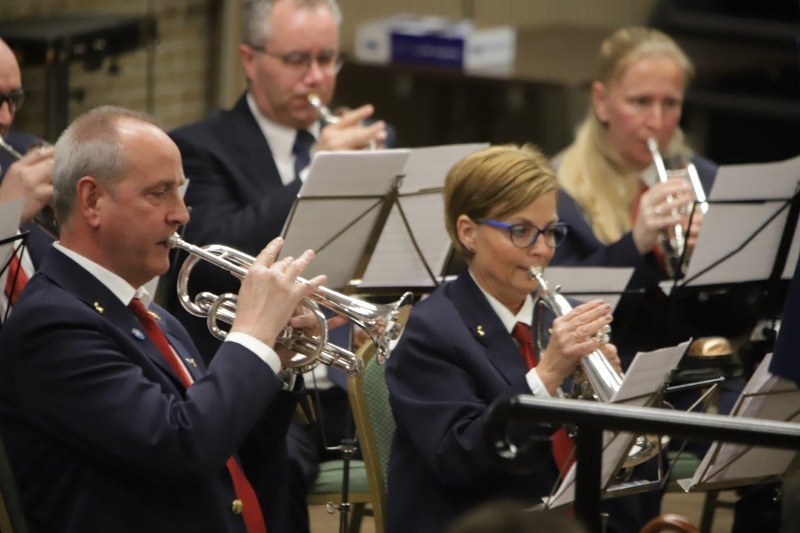 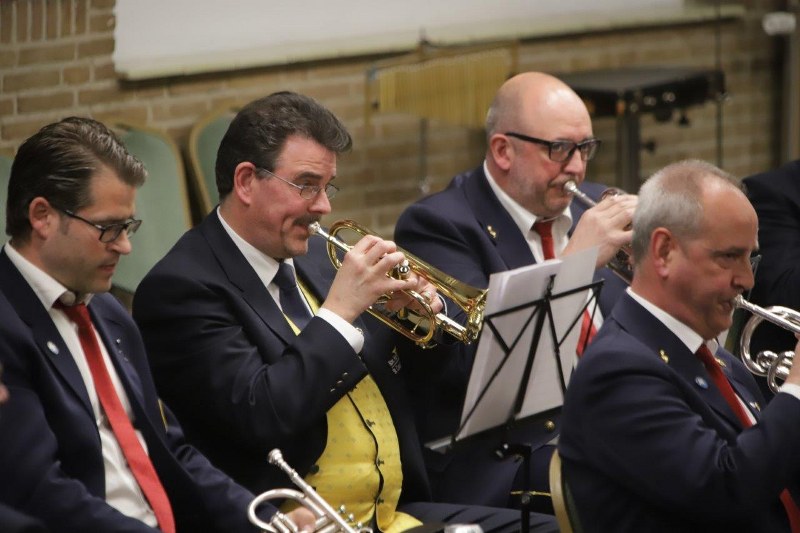 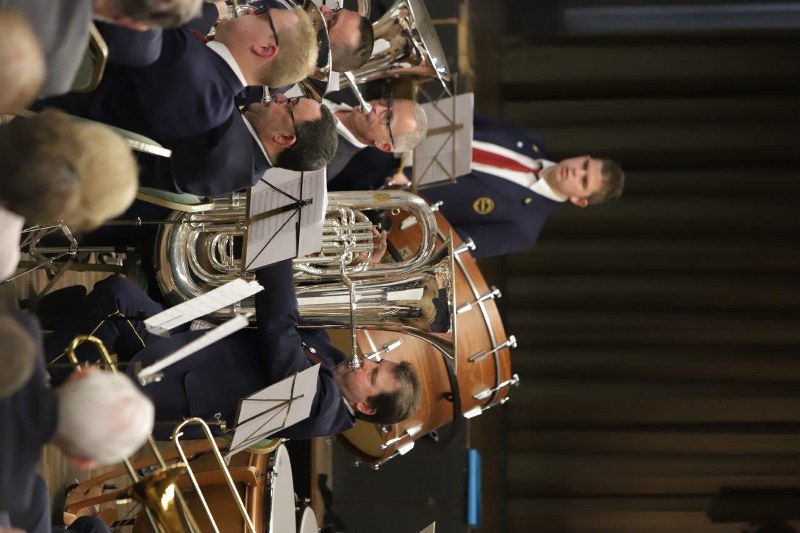 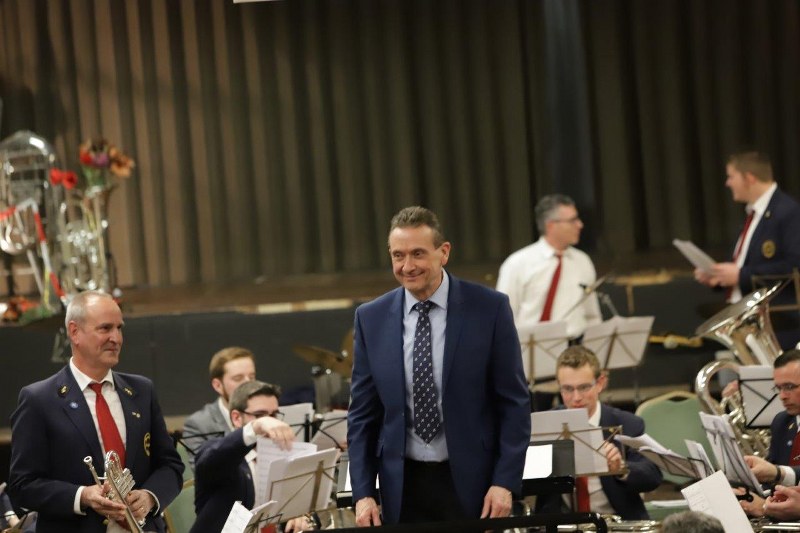 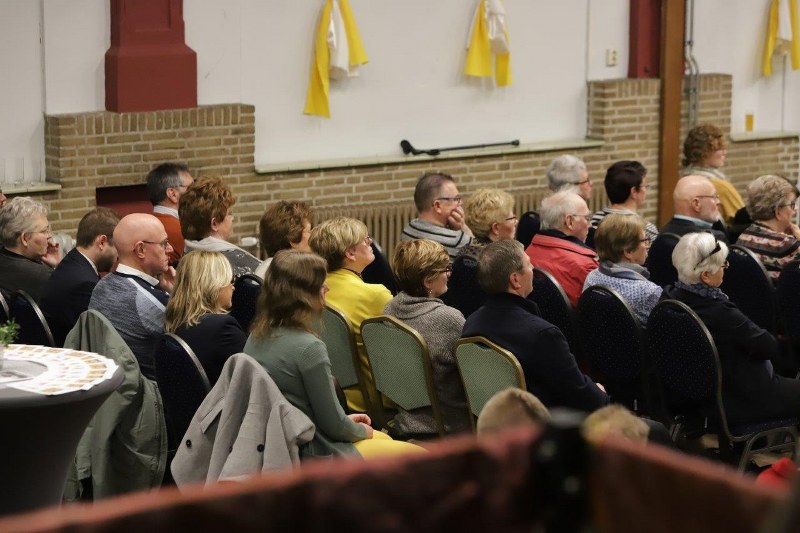 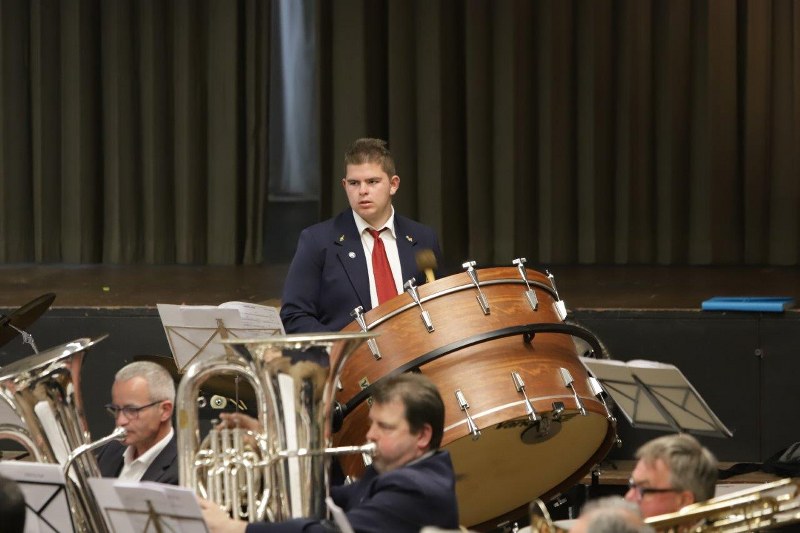 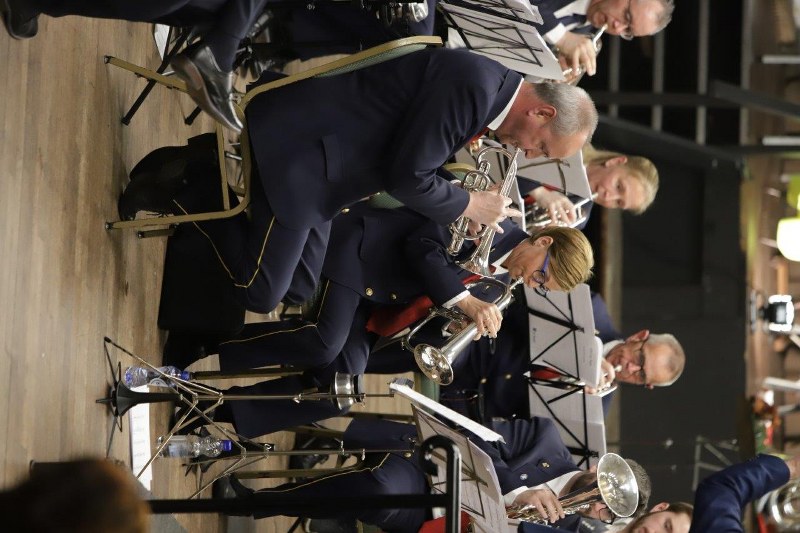 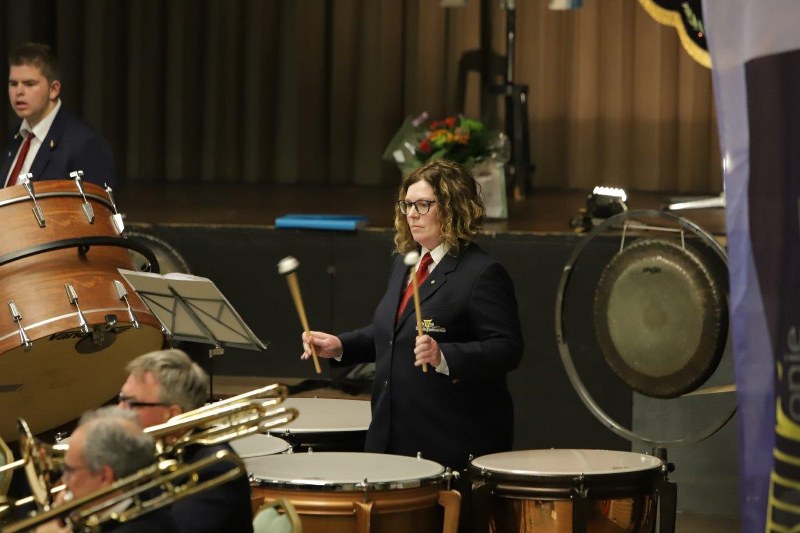 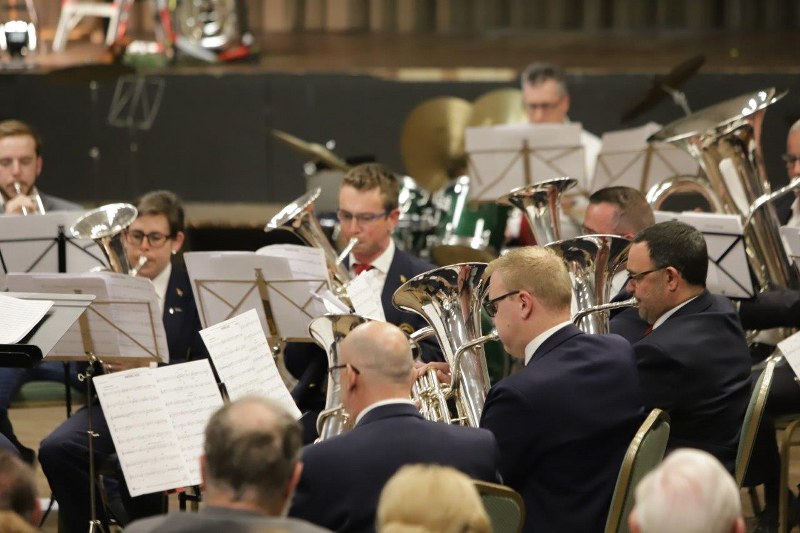 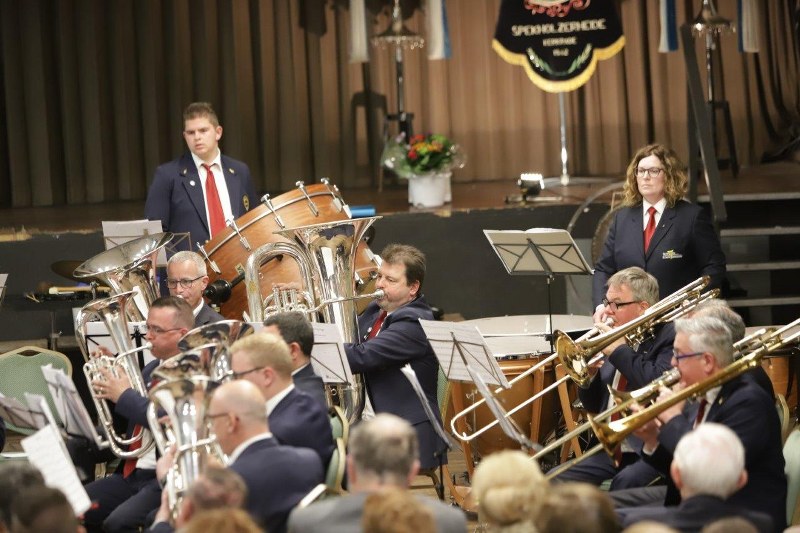 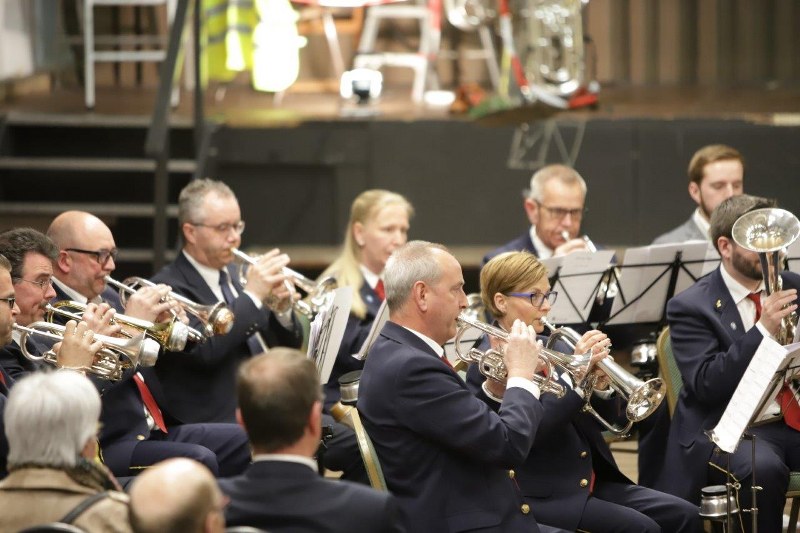 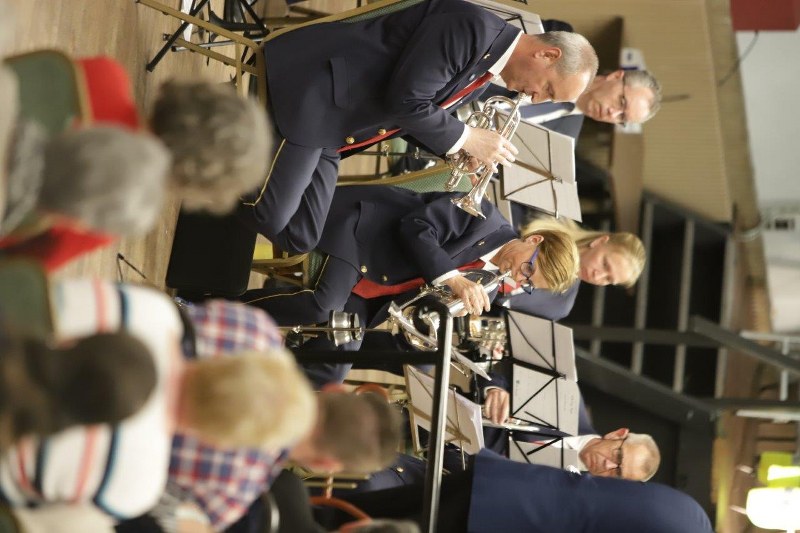 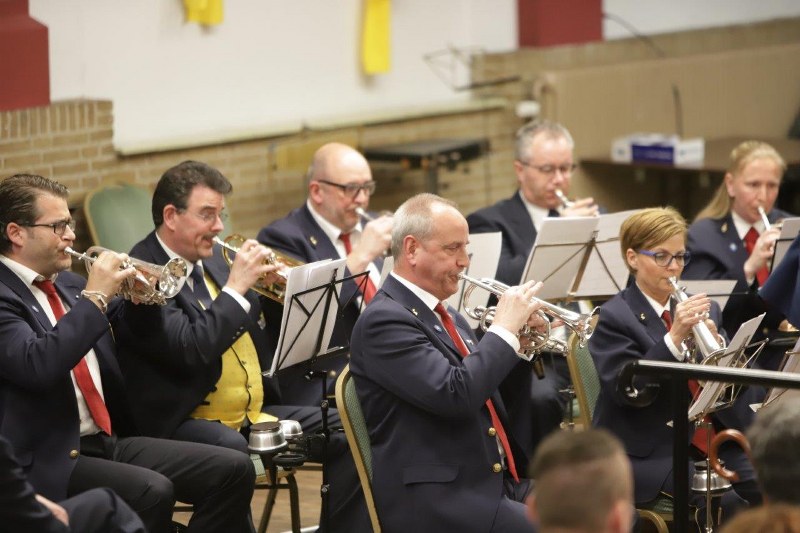 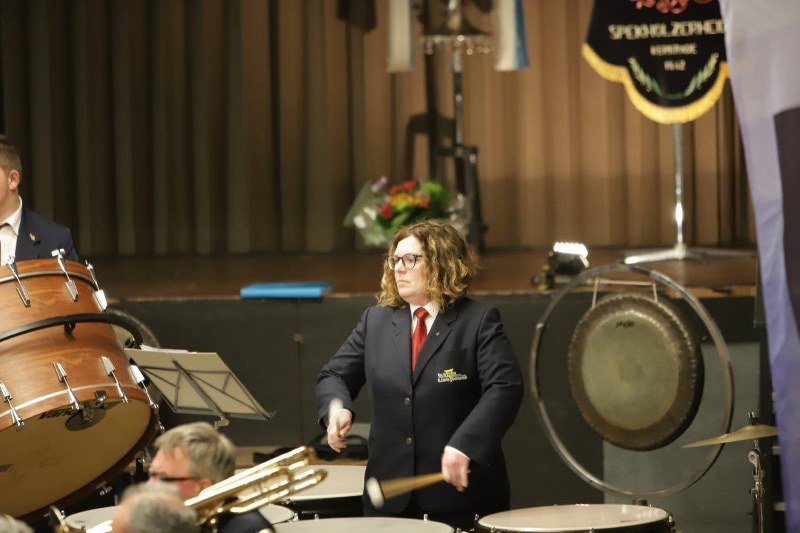 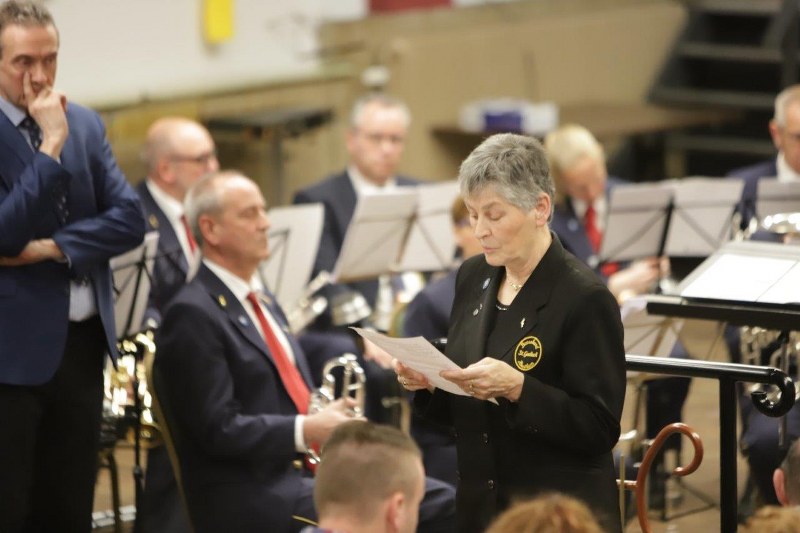 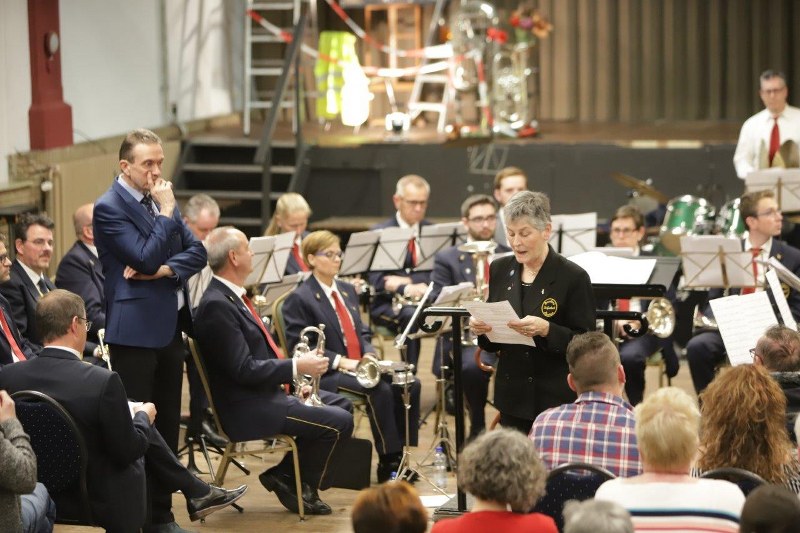 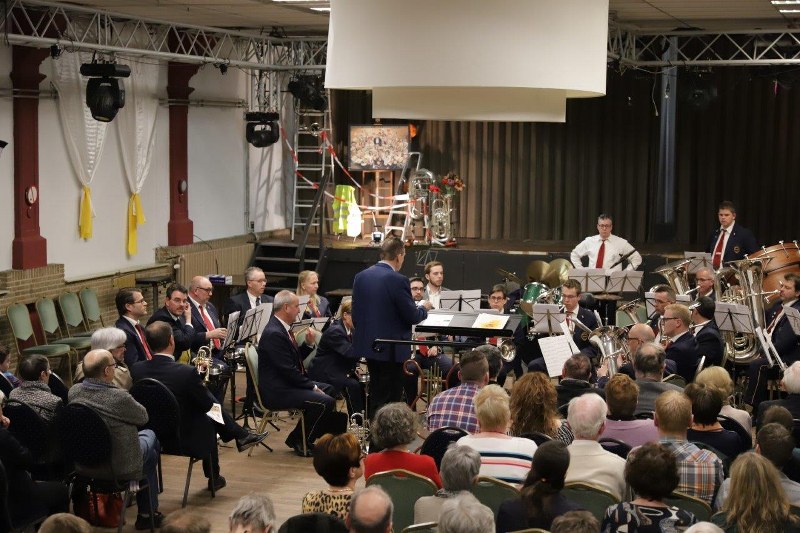 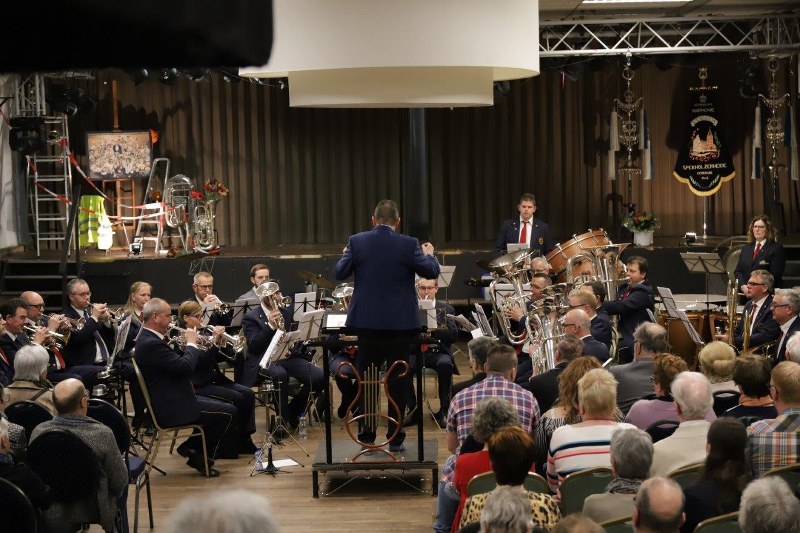 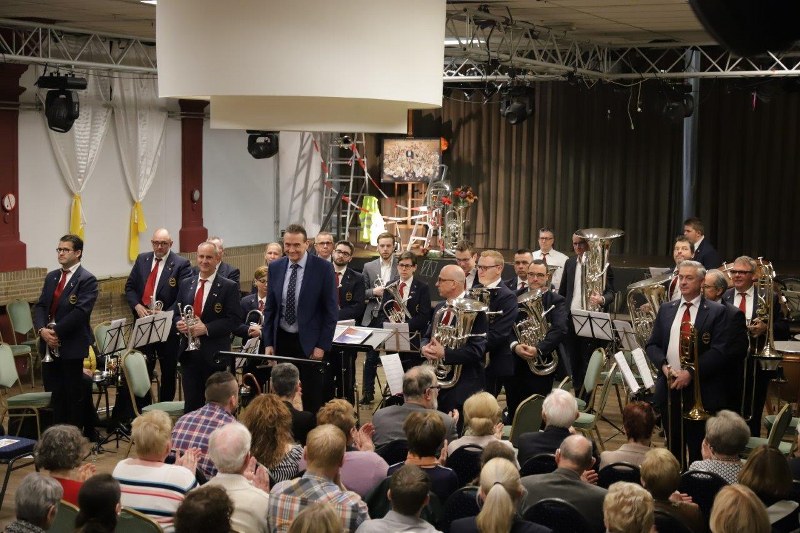 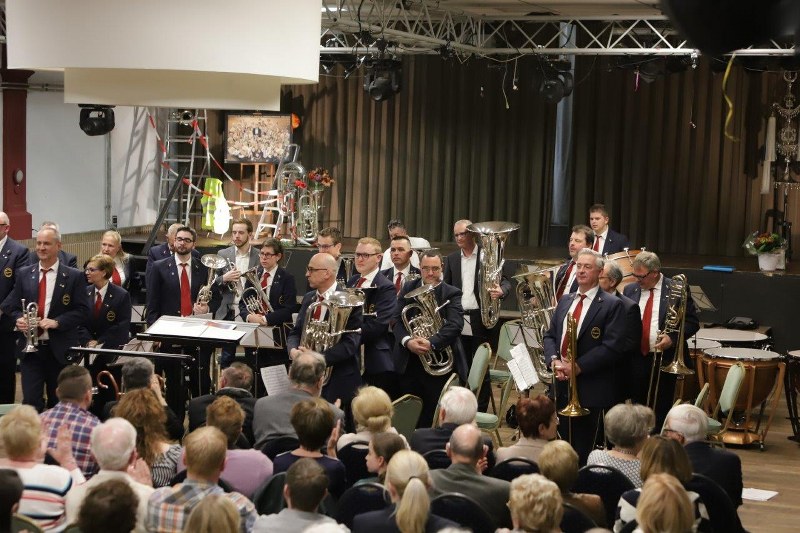 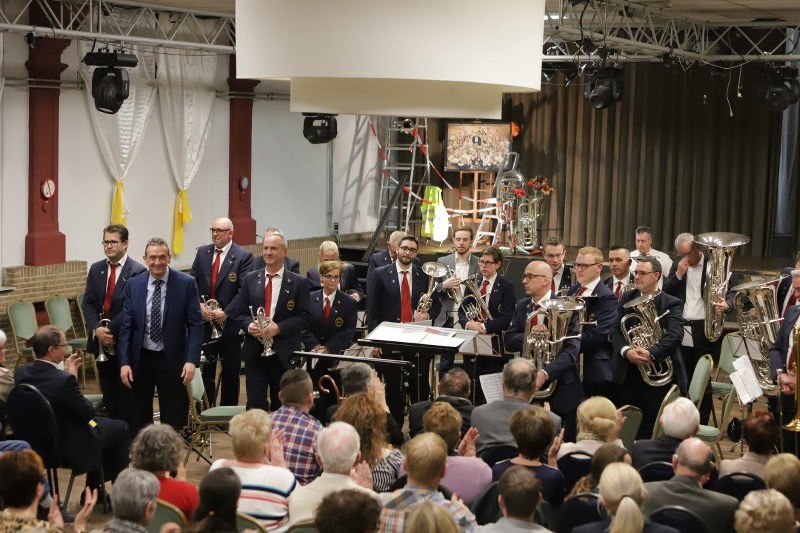 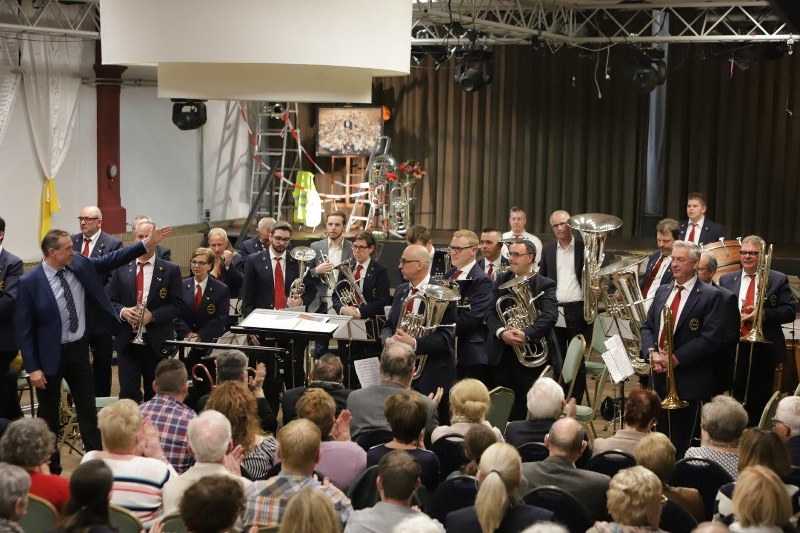 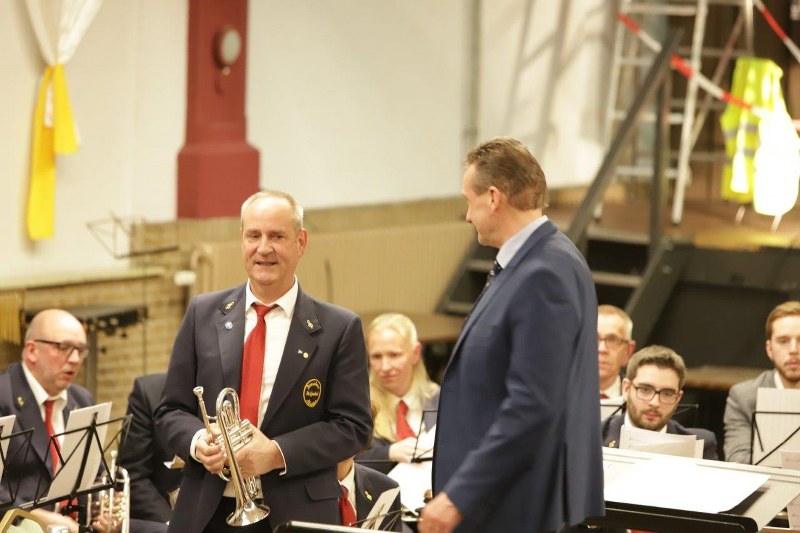 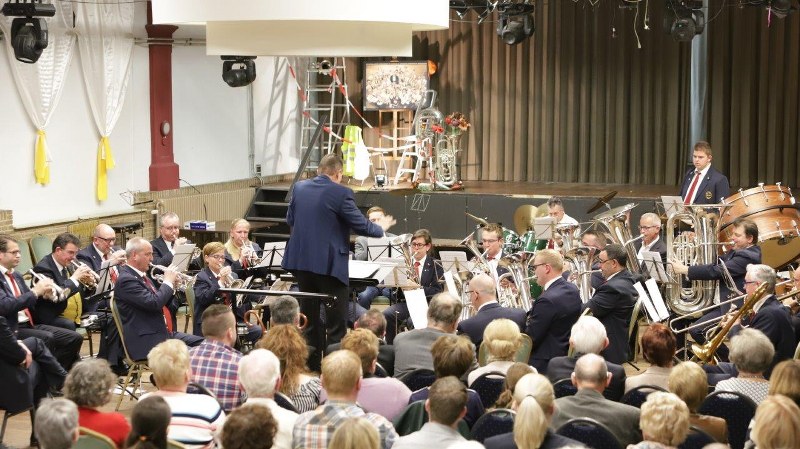 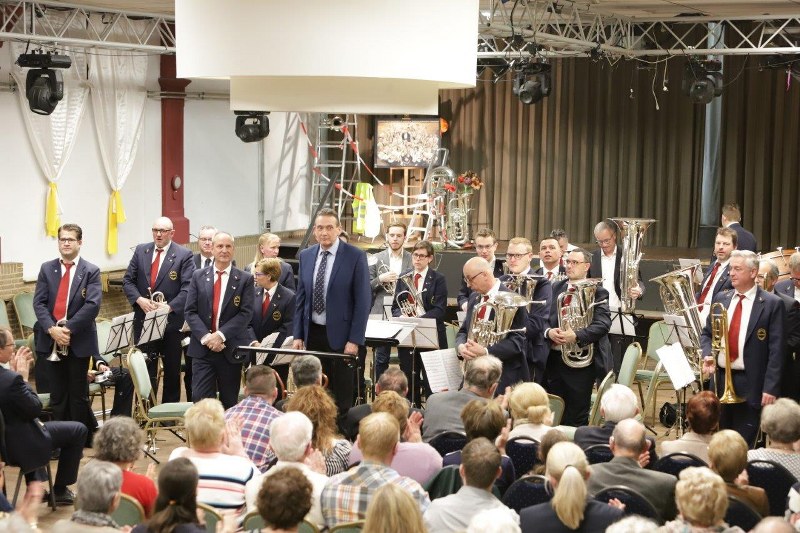 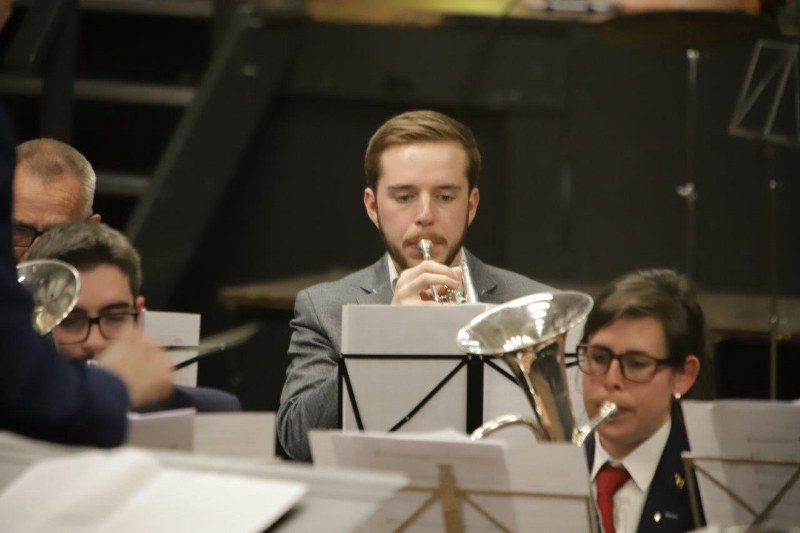 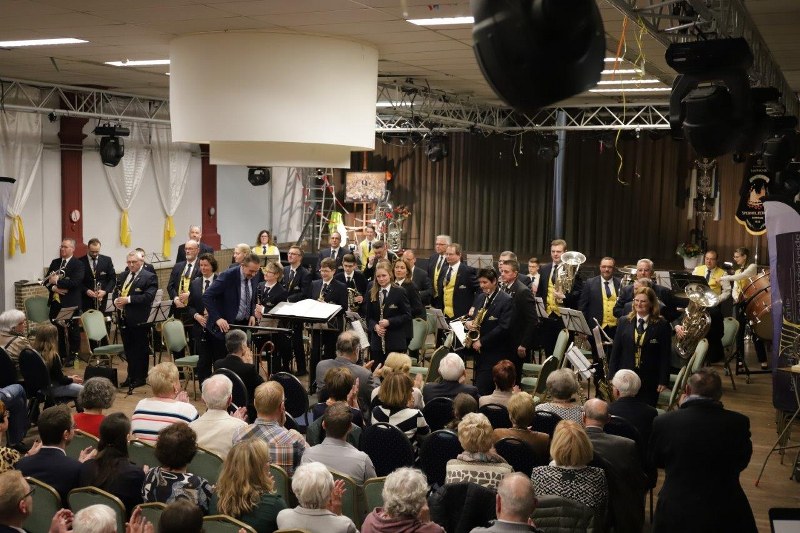 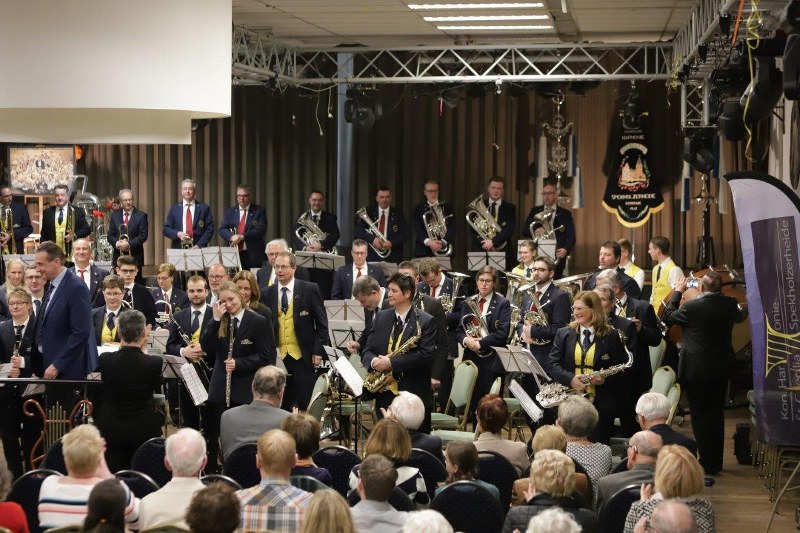 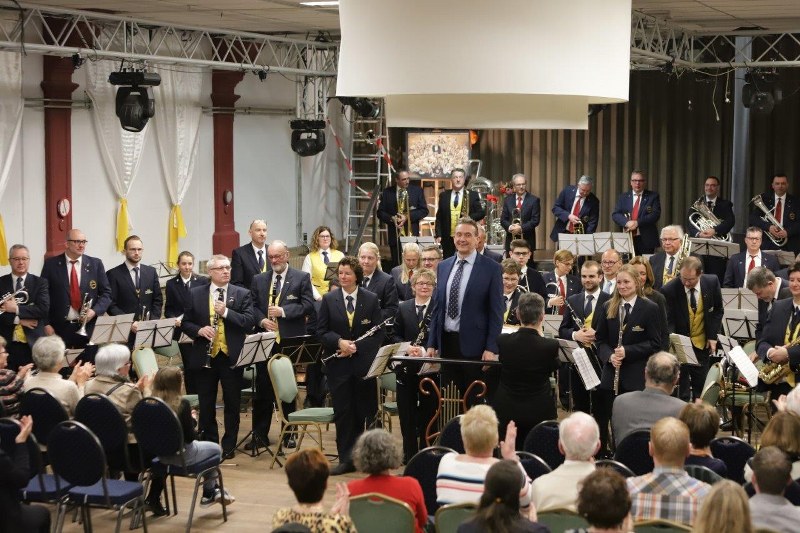 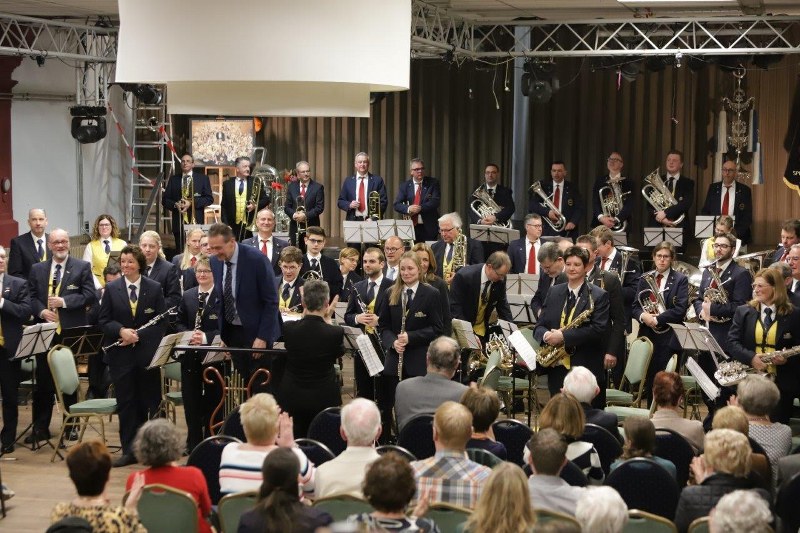 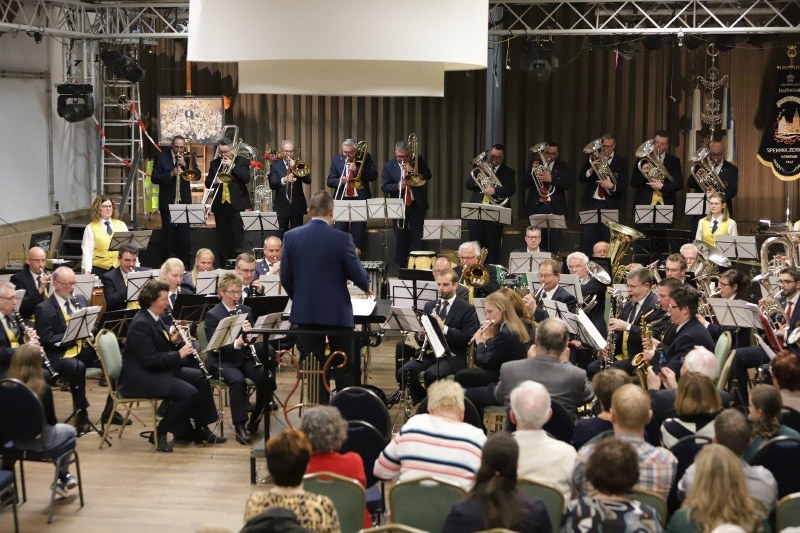 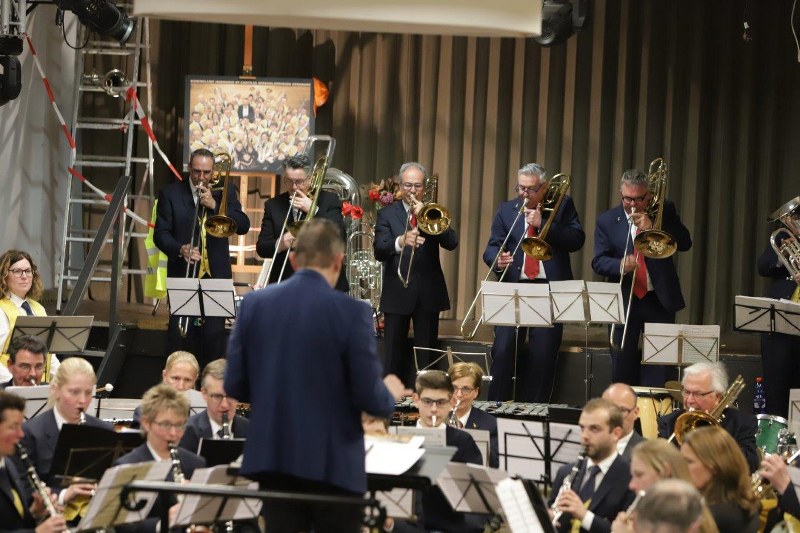 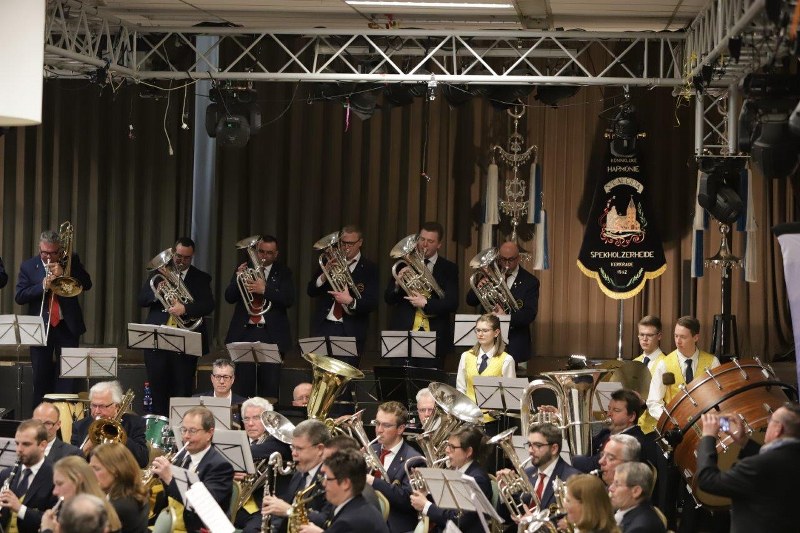 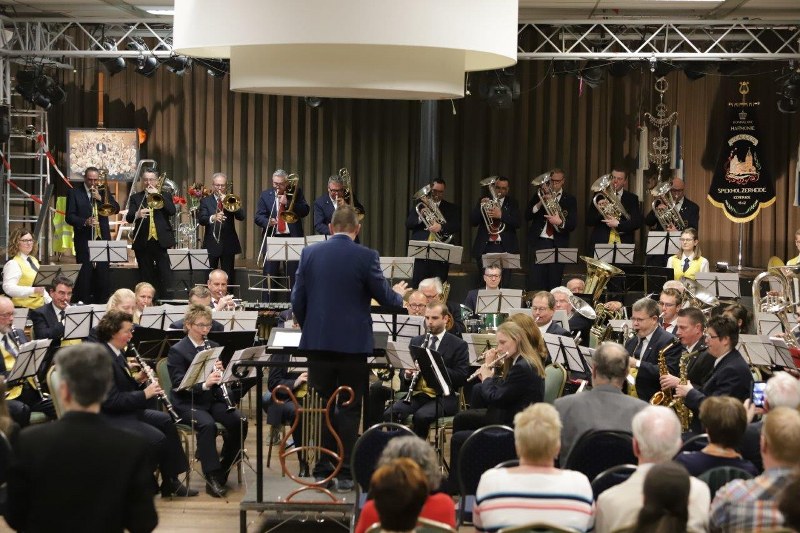 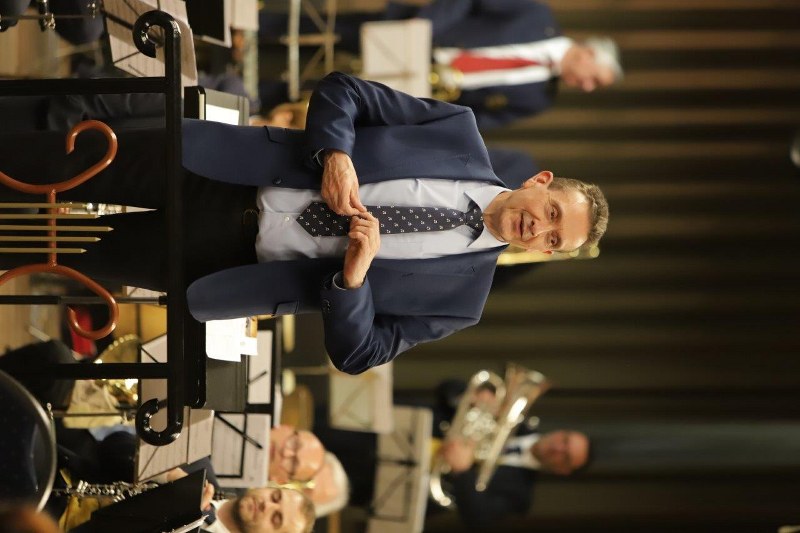 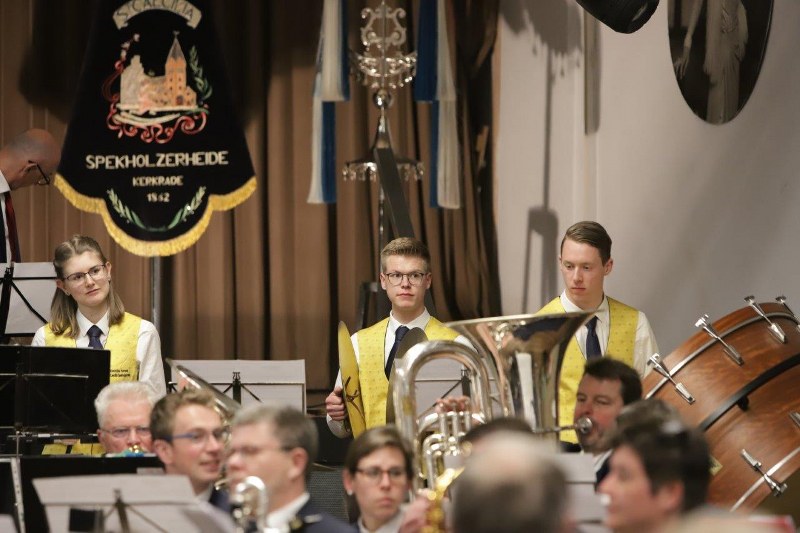 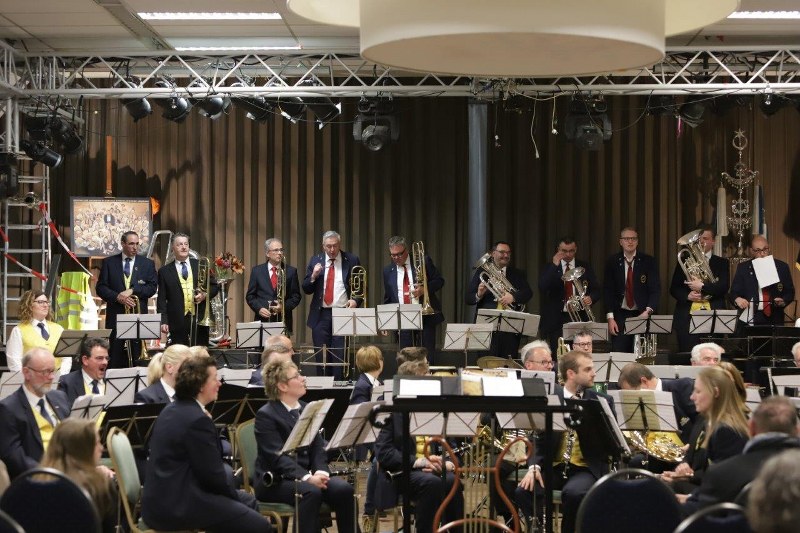 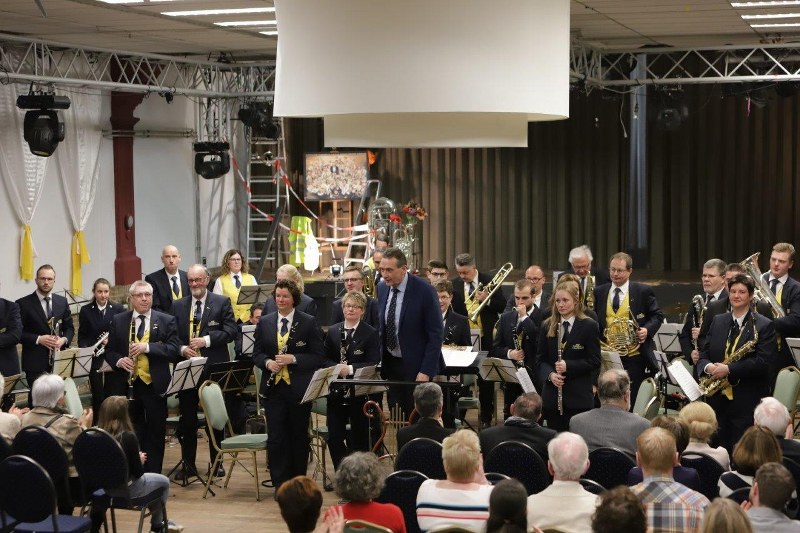 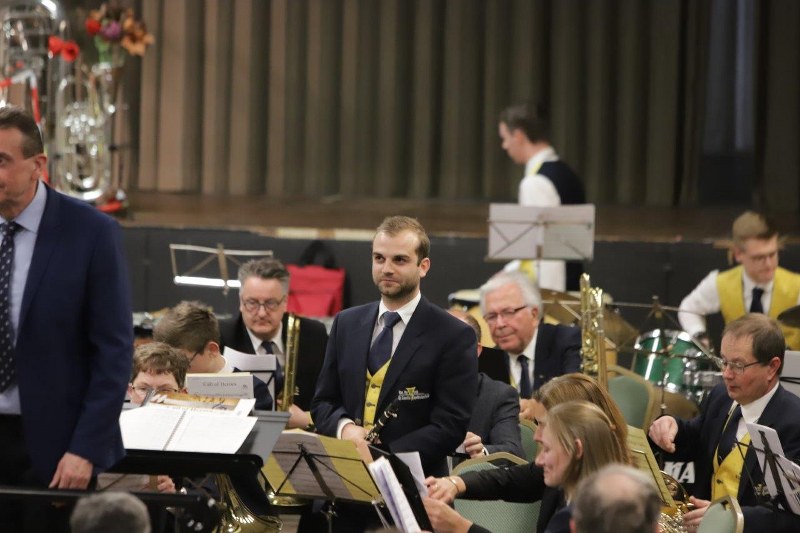 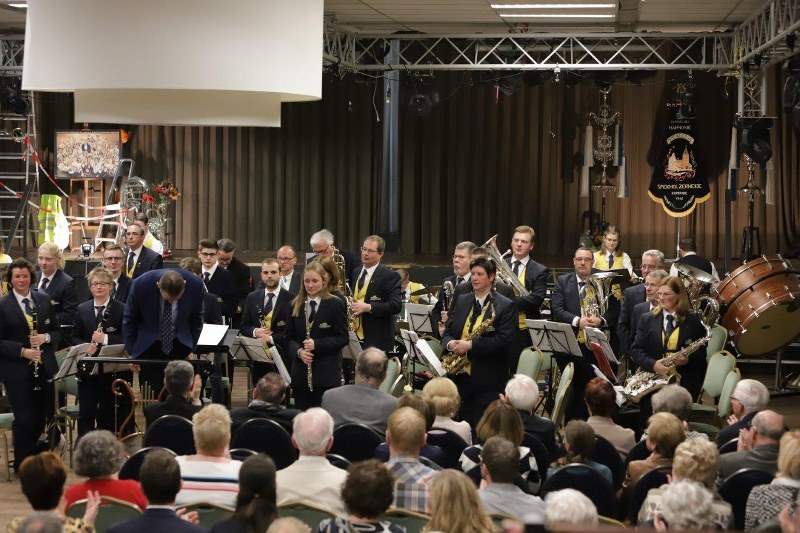 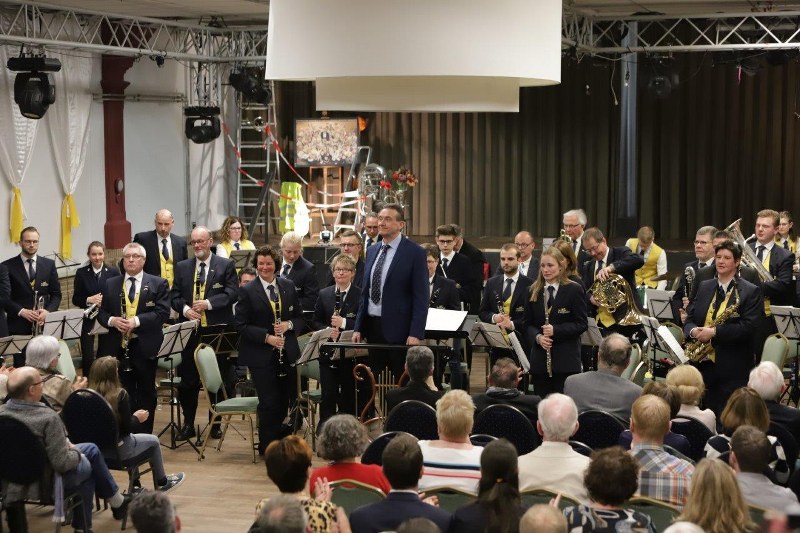 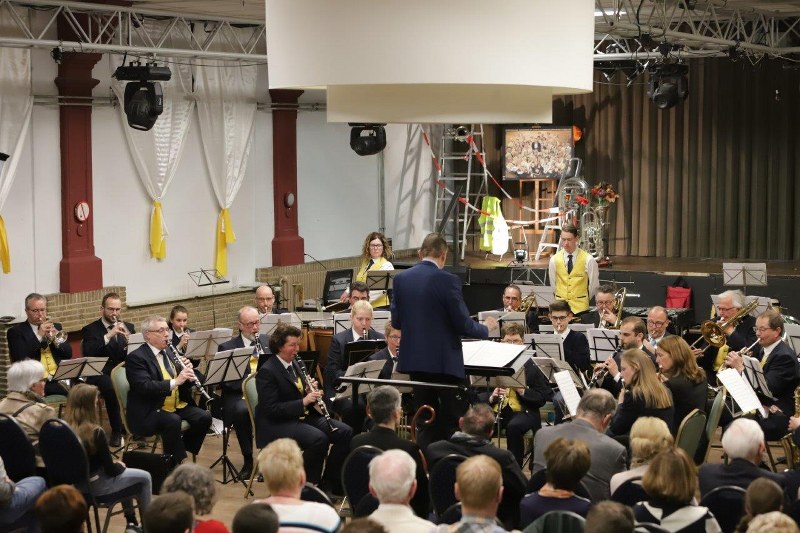 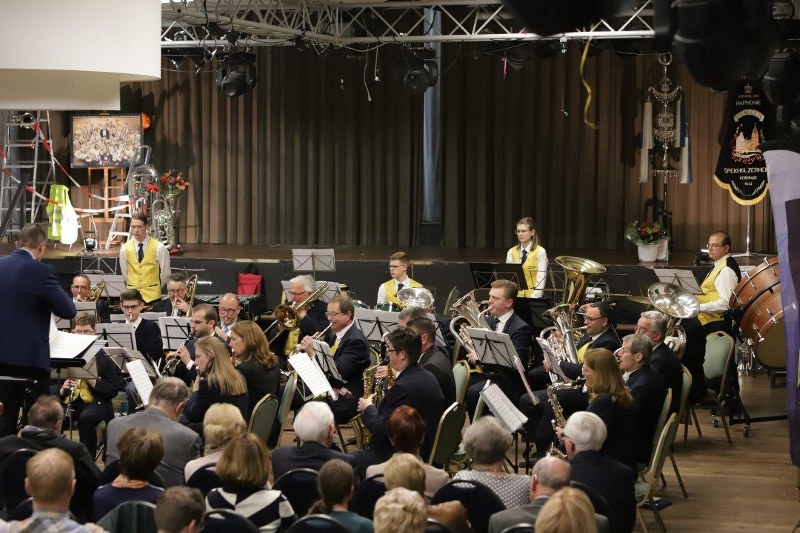 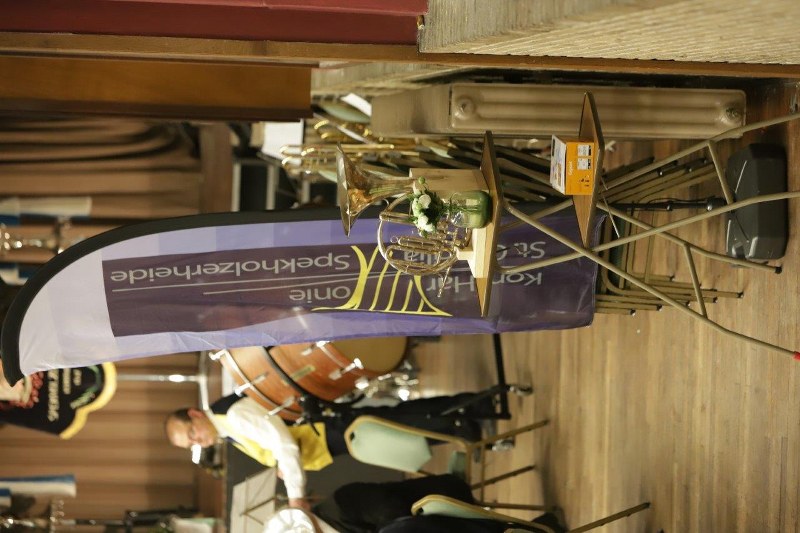 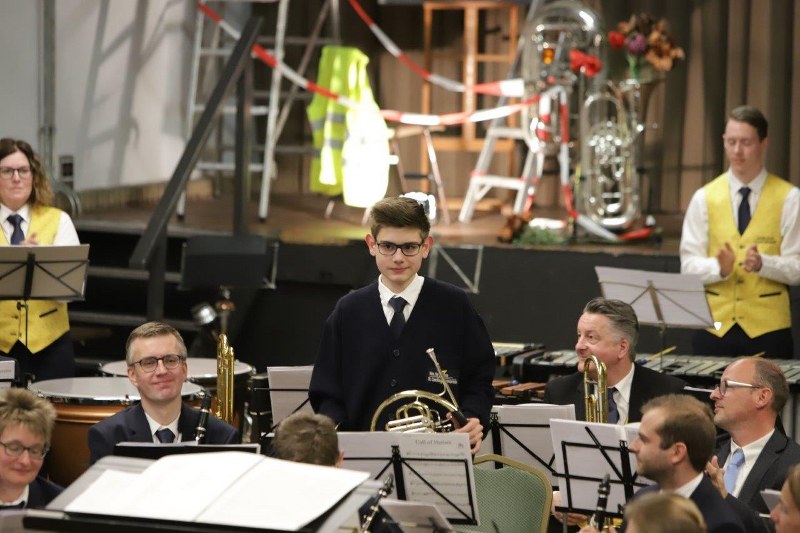 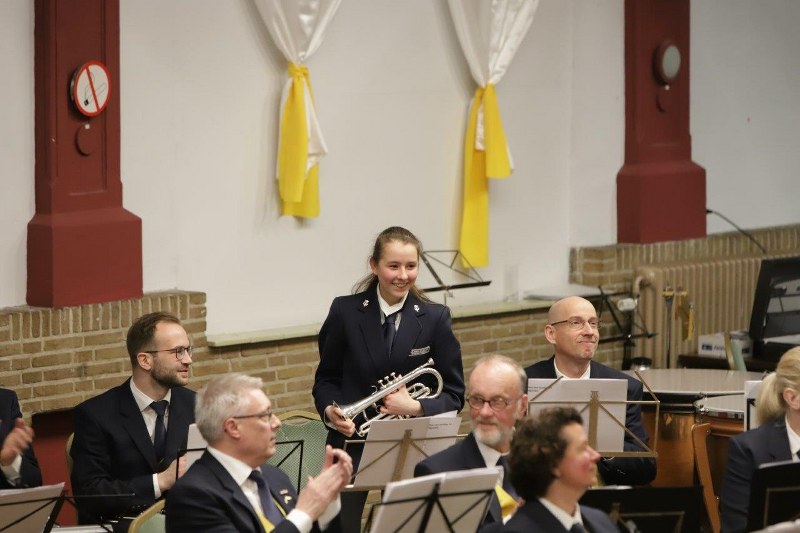 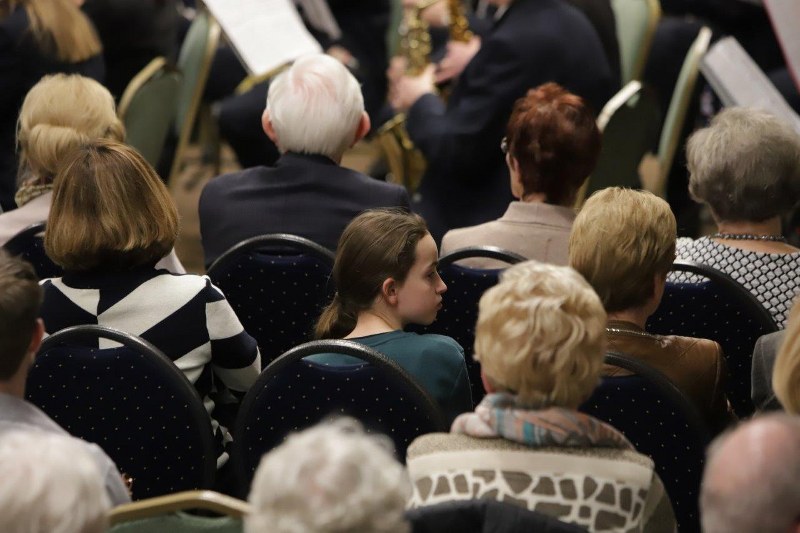 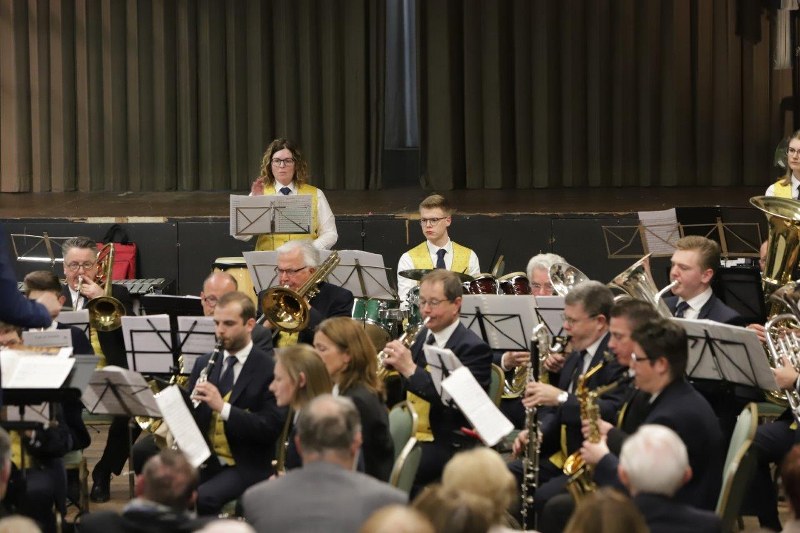 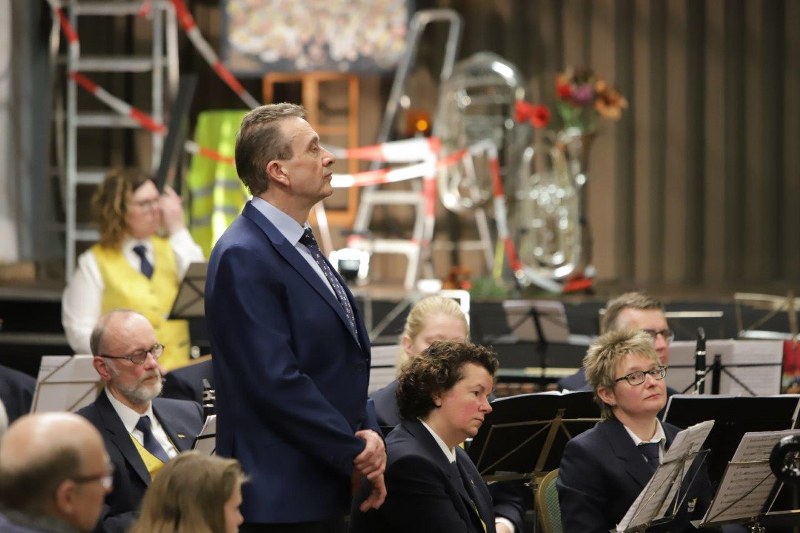 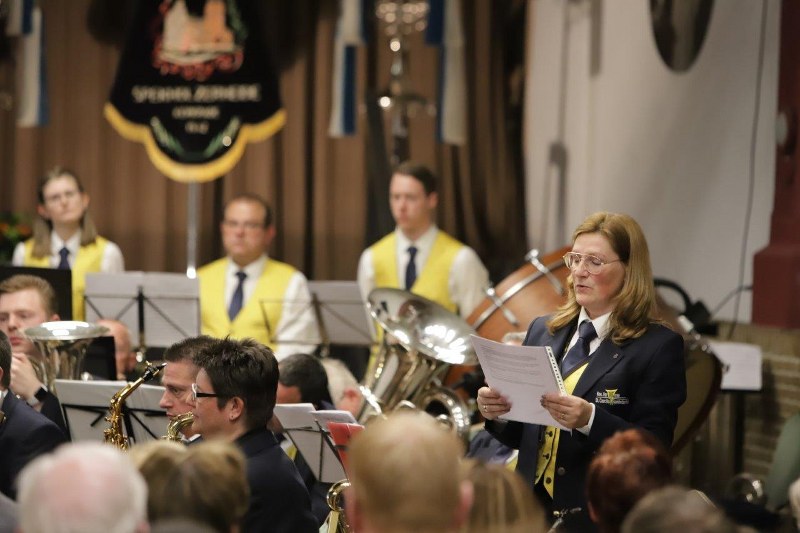 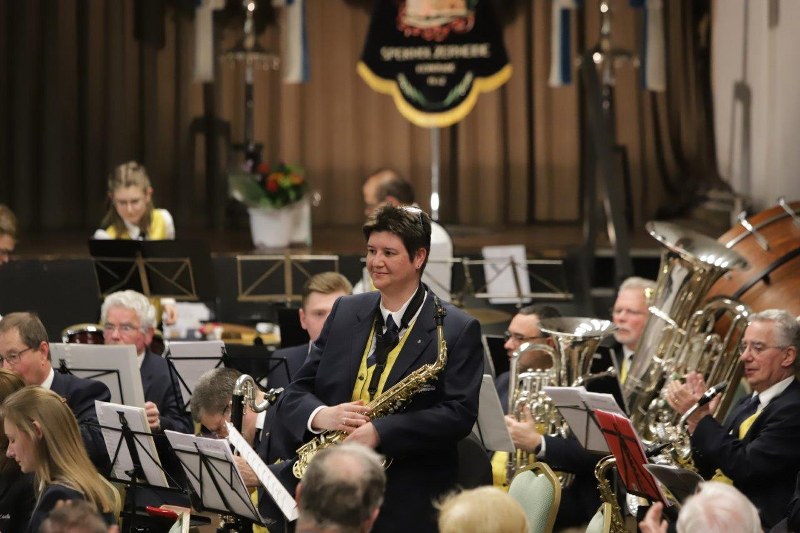 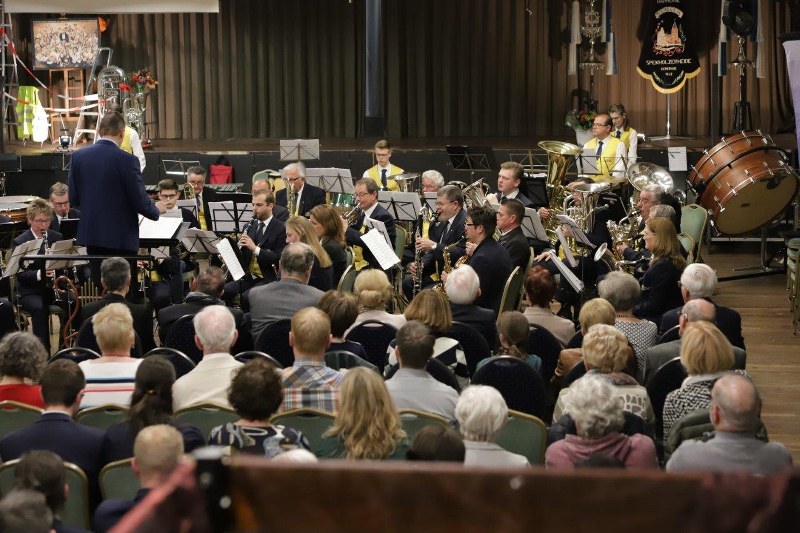 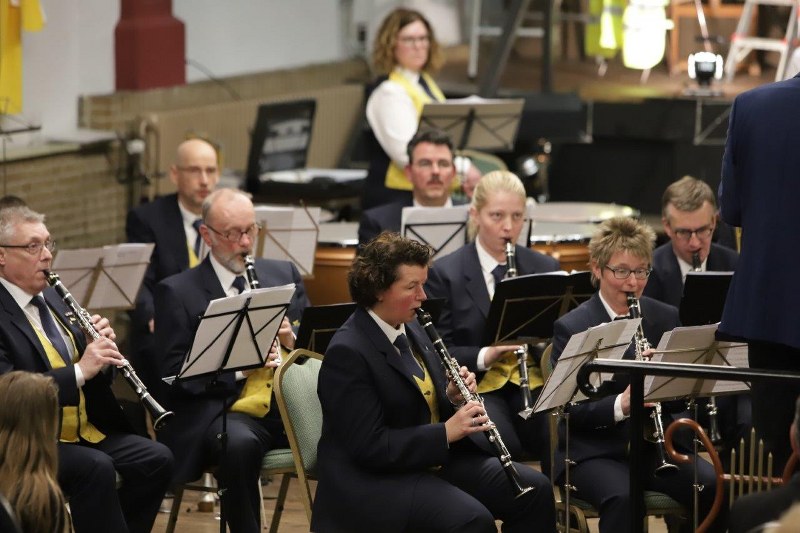 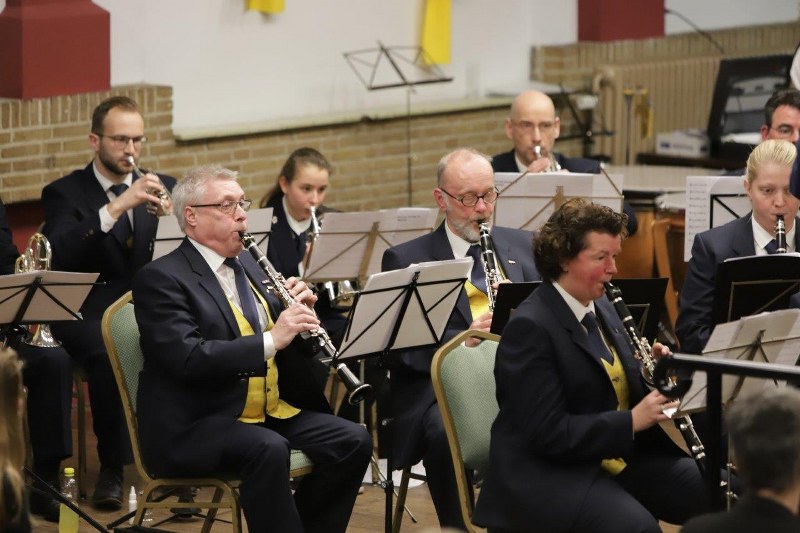 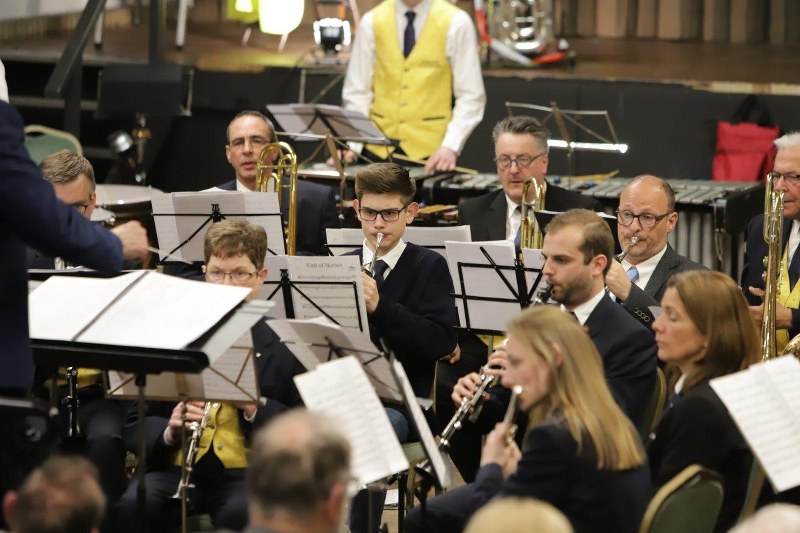 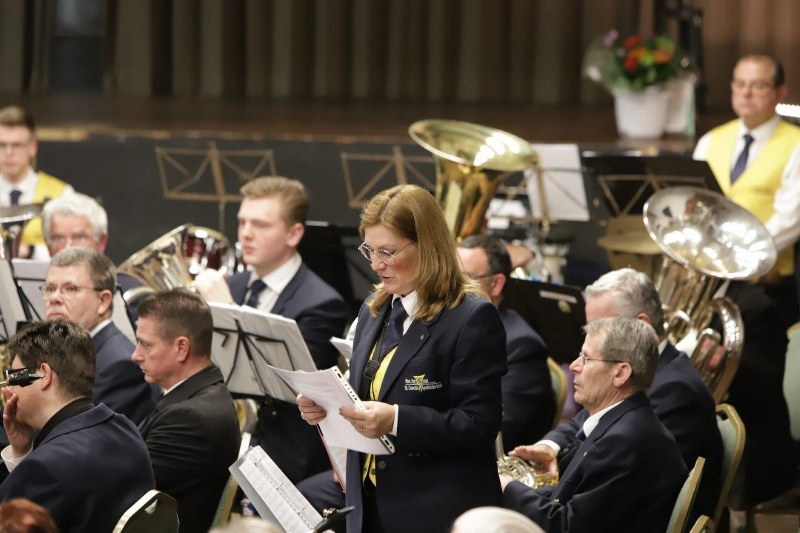 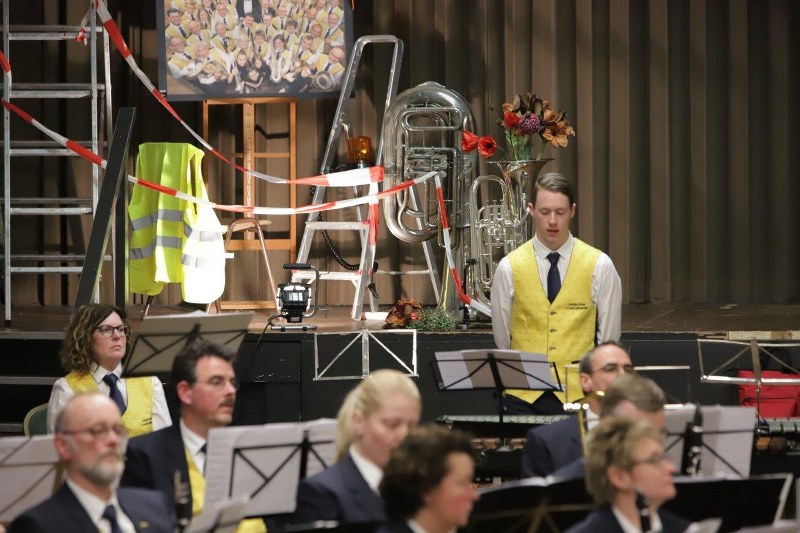 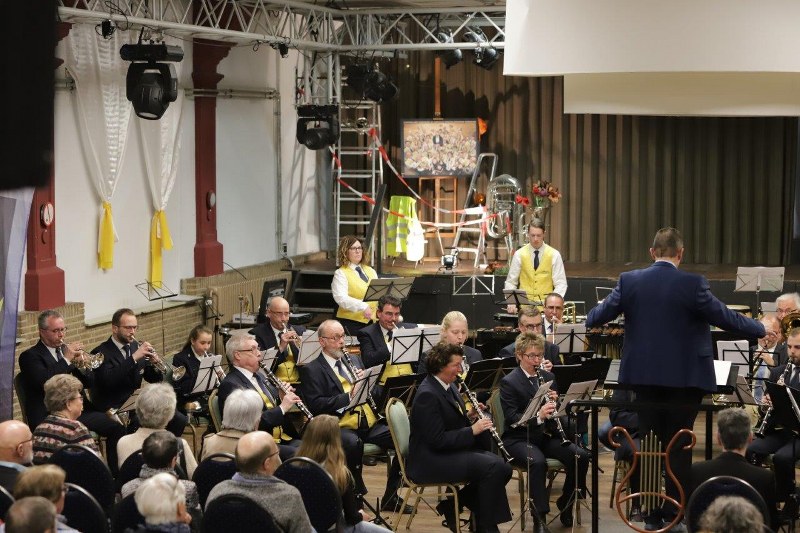 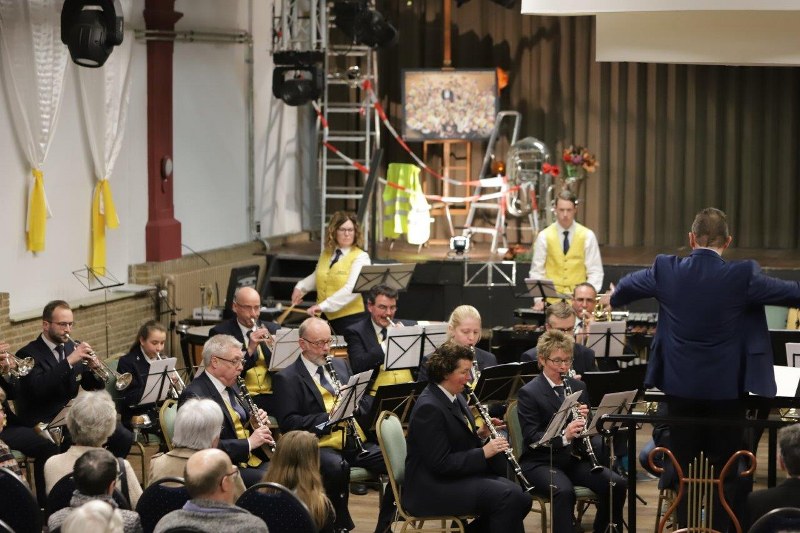 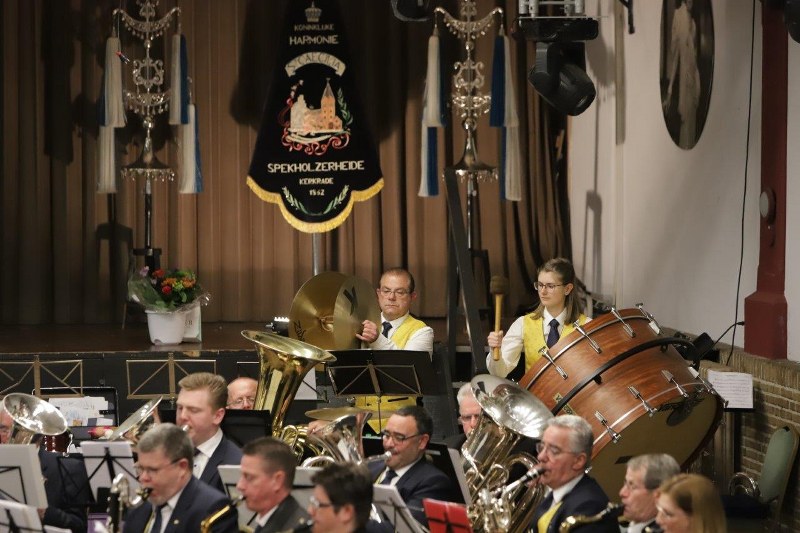 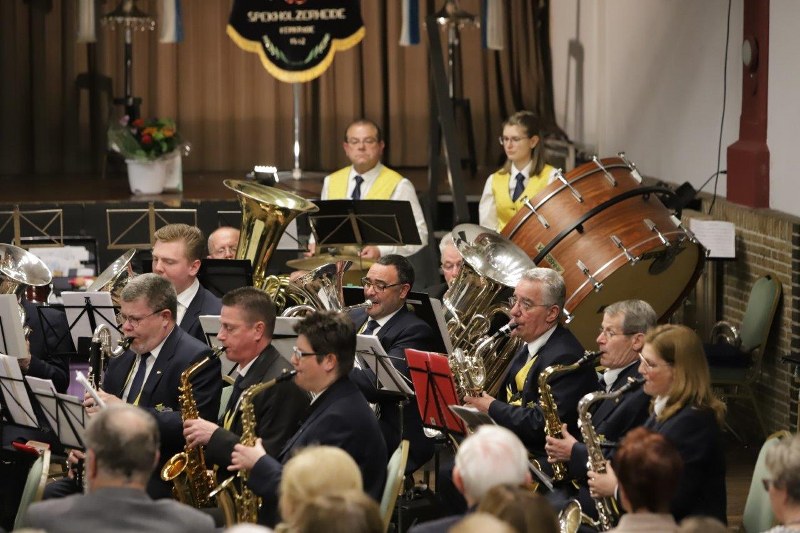 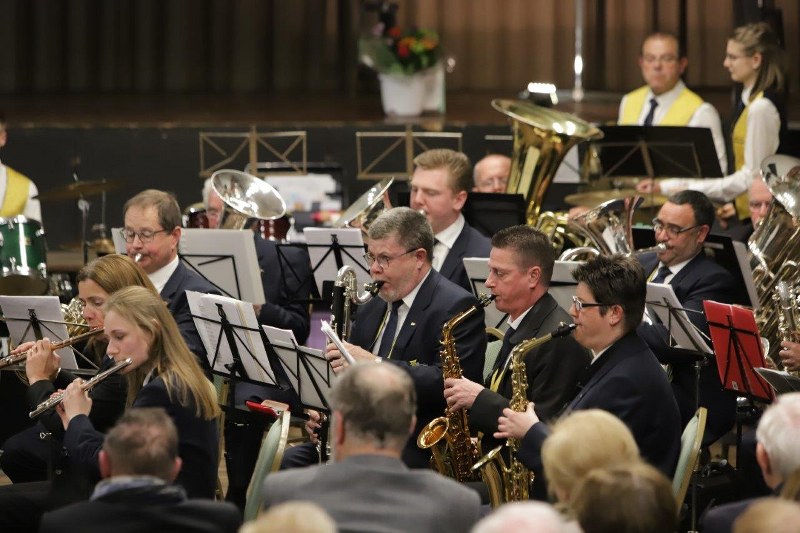 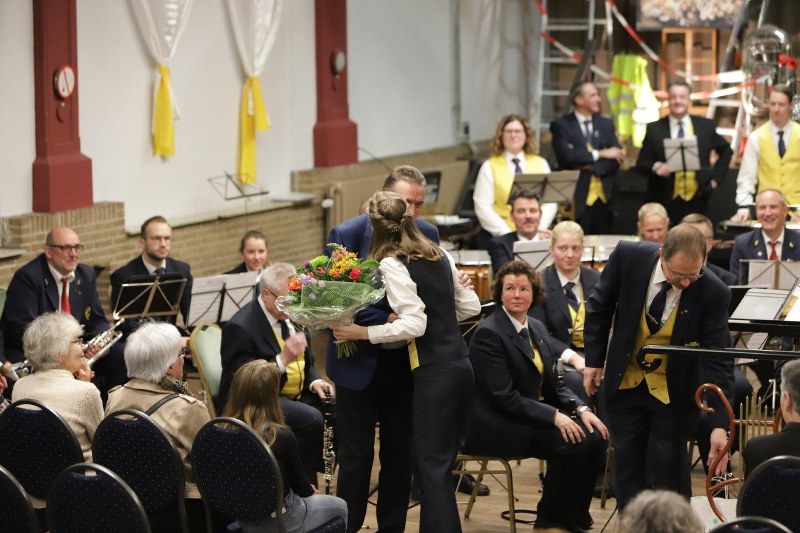 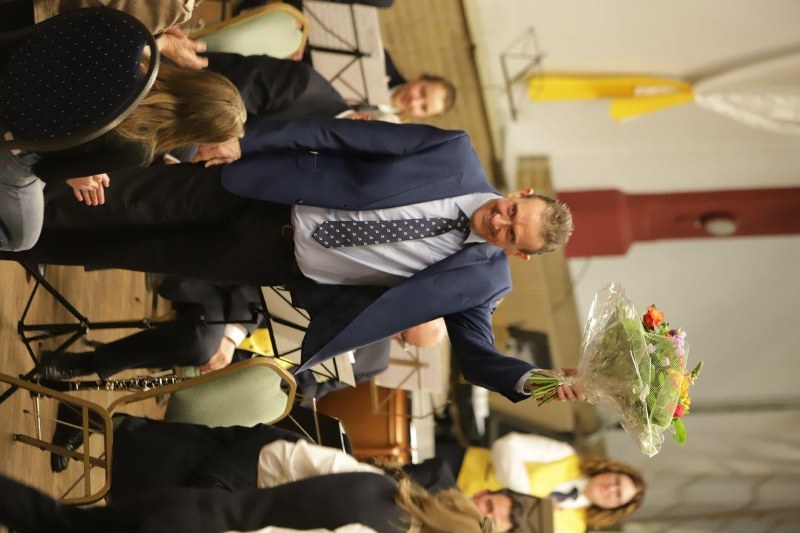 FOTO’S BY TINO FATTORE